OSAGE CULTURAL GLOSSARY – WORDS AND PHRASES  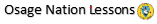 Uniquely-Osage cultural traditionsHow-to-live advice, philosophy, values or proverb-type sayingsReferring to the natural worldOsage community: leadership and government termsOsage OrthographyEnglish PhoneticMeaningWah-zha-zheOsageNee Oh-kah-shkahnChildren of the Middle WatersKee-kohn-zehNative American ChurchEe-lohn-shkahOsage Traditional Dance (Movement of the 1st Son)Zhahn-tsee-oleenHominy District (People of the Upland Forest)Pah-soo-oleenGrayhorse District (Big Hill People)Wah-xah-oleenPawhuska District (People of the Thorny Thicket)Tseh-xeh-neeDrumHa-xeenBlanketO-tho-pshehOsage Cradle BoardXohn-tsehCedarWah-dxahn Bro-kahSquashHah-pahCornHohn-breen-kehBeansTheh-wah-hoyn Pah-huhn-leh Kah-xah PeeKeep respect for your people first. NeeWaterMahn-zhahnLandDah-tsehWindNee-zhooRainMeenSunMeen-ohn-pahMoonOh-wehWild plantsWah-tsoo-dahAnimalsDoe-kahMale animalMeen-kahFemale animalTsehBisonKah-wahHorseEe-lohn-kahPuma/Mountain LionWah-sah-pehBlack bearMeen-tsooBrown bearXoo-thahEagleKehTurtleSeen-kahSquirrelTseh-skahCowShow-me-kah-seeCoyote/FoxSee-ah-shdahnOpossumEh-ohk’aFrogMahn-kahSkunkMe-kahRaccoonWah-zheen-kahBirdWah-poh-kahHoot owlHeed-xahnScreech OwlLeh-dahnHawkOh-pee-see-kahRed-tailed HawkHoFishWeh-ts’ahSnakeTseh-xoh-pehSpiderZhahn-pehBeaverSoo-kah DahnTurkeyKy-hee-kahChiefKy-hee-kah Oh-wah-dxahAssistant ChiefKee-shdoh-myeenOsage CongressXu-thah Mahn-shown oh-theen-kehVote